HSV de GenderAlgemene ledenvergadering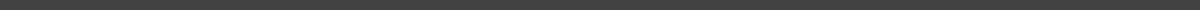 10 maart 2023/ 20:00 UUR/ Clubgebouw AGENDAOpeningMededelingen en ingediende agendapuntenGoedkeuring notulen 2022Jaarverslag van het bestuurVerslag wedstrijdcommissieVerslag PenningmeesterVerslag SecretarisVerslag voorzitter/bestuurDecharge gevoerde beleidBenoeming kascommissie 2023BestuursverkiezingVoorstellen/mededelingen van het bestuur Contributie 2024NachtvergunningWedstrijddataRondvraag en sluitingVERSLAG VAN DE BESPREKINGOpeningIedereen wordt een hartelijk welkom geheten, in het bijzonder de ereleden Jos Segers, Harrie Maas en Erik Kuijpers. In totaal zijn er 29 personen die deel nemen. We hebben een agenda die bestaat uit bovenstaande punten. Maar voordat we daartoe overgaan wordt eerst een kort moment van stilte genomen ter nagedachtenis aan onze overleden leden.Mededelingen en ingediende agendapuntenKoffie, thee, bier en fris zijn gratis.Goedkeuring notulen 2022De notulen van de vorige ALV op 18 maart 2022 staan vermeld op de website.De leden hebben geen op en/of aanmerkingen en de notulen worden daarmee goedgekeurd.Jaarverslag van het bestuurVerslag 2022 WedstrijdenEr zijn het afgelopen jaar redelijk wat wedstrijden gevist. Ook hebben we weer meegedaan aan het federatief clubkampioenschap. Na de voorronde wisten we ons ook te plaatsten voor de finale. Hier heeft het team van onze HSV de 4de plaats weten te bemachtigen. Ook voor dit jaar is er door de wedstrijdcommissie weer een compleet wedstrijdprogramma opgesteld. Deze kan je terugvinden op onze website.Aanmelden voor de wedstrijden kan via het wedstrijdformulier aan Toon Corsten. Exemplaren kun je vinden in het clubgebouw en zijn te downloaden op onze website.Verslag 2022 PenningmeesterBoekjaar 2022Inkomsten		€ 25225.86Uitgaven		€ 21434.48Kasverschil		€ 0.00Toelichting;Resultaat is €3791.38 positief waar €1650.00 positief verwacht was ivm de reservering voor de pompen en de grasmaaier. Dit geeft een enigszins vertekend beeld veroorzaakt door het feit dat de visuitzet van afgelopen winter reeds in 2021 is aangeschaft en de visuitzet van deze winter in 2023 valt. Verder hebben we een verhoogd bedrag voor voer uitgegeven dan begroot vanwege de karper sterfte die er geweest is waarvoor we bij hebben moeten voeren. Daarover later meer.Kascommissie bestaande uit Ad Dielesen en Marcel Kuipers heeft op 20 februari 2023 de kascontrole uitgevoerd. Ad neemt namens de kascommissie het woord en geeft aan dat het financieel overzicht keurig was opgesteld en dat er geen onvolkomenheden zijn geconstateerd. Begroting 2023Komend jaar en wellicht jaren wordt een verandering van het  uitgavenpatroon verwacht. Hierbij gaat het met name over de uitgaven voor voer en vis en houd verband met het monitoringsbeleid van vis en viswater waarover later meer. Ondanks deze verandering van verhoudingen worden er geen wijziging verwacht in de totale inkomsten en uitgaven. Wel is een aantal weken geleden de grasmaaier komen te overlijden en is er ook reeds een vervangend exemplaar aangeschaft, met dank aan Ger Kox en Mark Cox. Kosten hiervoor bedragen €10995,00. Dankzij de reservering die jaarlijks wordt gemaakt was deze aanschaf mogelijk. Hierdoor verwachten we een negatieve uitkomst op de begroting van €9000,00, terwijl deze anders op €1500,00 positief had gestaan. Tevens gaan we nog op zoek naar subsidiemogelijkheden voor de aanschaf. Begroting ligt ter inzage voor diegenen die dit willen inzien en wordt gepubliceerd op de website.Verslag 2022 SecretarisHet afgelopen jaar heeft er een mutatie plaatsgevonden in het bestuur. Tot voor kort onze secretaris Peter de Weerd, heeft begin december aangegeven zijn functie als secretaris per direct beschikbaar te stellen en te stoppen als bestuurslid. Algemene reden hiervoor is dat Peter zich niet langer kon vinden in het gevoerde beleid. Dat betekent dat we naast dat we al geen voorzitter hadden er nu ook geen secretaris meer is. Hierover later meer bij punt 5 bestuursverkiezing. Derhalve is er ook geen verslag van de secretaris.    Verslag 2022 Voorzitter/bestuurLedenadministratieWe zijn het jaar geëindigd met 488 leden. Dat is een mooi aantal. Daarvan zijn er 23 jeugdlid. Zonder hier verdere conclusies aan te verbinden zien we al een aantal jaren een stabiel aantal leden en steeds kleiner aantal mutaties van nieuwe en afhakende leden. VencocampusAls gevolg van onder andere een onvoldoende bezetting van het bestuur en alle aandacht dit uitging naar de problemen die er waren met karper sterfte is het contact met Vencomatic afgelopen jaar nihil geweest. Uiteindelijk is er begin Januari contact geweest met Vencomatic. Namens de Gender waren Harrie Maas en Toon Corsten aanwezig. Een aantal onderwerpen zijn daar besproken. Te weten:Beschoeiing rondom de eilandenMet name rond stek 21 en 22 is de beschoeiing zeer slecht. Vencomatic heeft aangegeven dat ze de firma Strijbosch zsm opdracht geven om dit te herstellen. Ook de rest van de oevers zal gecontroleerd worden.Bankjes rondom de vijverNa overleg met Vencomatic en de industriegroep is besloten dat er niet geïnvesteerd gaat worden in nieuwe bankjes. De versleten bankjes gaan hierdoor verwijderd worden en er worden dus geen nieuwe geplaatst. Ook de bank van Vencomatic op het eerste eiland gaat verwijderd worden.RetentievijverWe hebben aan Vencomatic aangegeven dat we met het idee spelen om het retentiebekken te gaan gebruiken als water ter monitoring. Hoe dit precies in te gaan vullen is nog niet bekend maar Vencomatic gaat als erfpachthouder akkoord met het eventueel afvissen.BruggenVencomatic heeft als proef een gedeelte van de bruggen voorzien van gaas en rvs strips. Omdat de bruggen glad zijn zouden wij als HSV graag zien dat alle bruggen van gaas voorzien worden. Vencomatic kan zich hier wel in vinden. Afgesproken is dat Vencomatic voor alle benodigde materialen zal zorgen en dat wij als HSV de gaas en strips zullen monteren.Zodra de benodigde materialen aanwezig zijn gaan we een planning  maken voor de montage.Verder willen we Harrie en Toon van harte te bedanken voor hun initiatief om een en ander op te pakken richting Vencomatic.Sportvisserij Nederland en viswaterbeheerWij zijn aangesloten bij deze federatie. Dat betekent dat er met regelmaat contact is en dat is het afgelopen jaar niet anders geweest. Helaas het afgelopen jaar wat meer dan anders en dat had te maken met de problemen die we gehad hebben met karper sterfte. In 2021 zijn we reeds begonnen met het opzetten van een meetsysteem en zodoende te monitoren en meten hoe het gesteld is met de kwaliteit van ons viswater en de conditie van de vis. Daarnaast hebben 2 leden, Hans Dijkmans en Rob Mennen, zich aangemeld voor de cursus viswaterbeheer van Sportvisserij Nederland. Deze cursus loopt momenteel nog maar heeft al wel een aantal inzichten gegeven over hoe wij als vereniging omgaan met ons viswater.Als gevolg van de karper sterfte van afgelopen jaar is in samenspraak met SVN besloten om een onderzoek uit te laten voeren door de firma Carp Care. Uit de watermonsters is gebleken dat alle waarden onder of binnen de gestelde normen lagen, er zijn dus gelukkig geen schadelijke bacteriën of virussen in ons water aangetroffen. Echter uit de metingen van de gevangen karpers die nagekeken zijn is gebleken dat de karper sterk ondervoed was. Hierop is vervolgens een plan gemaakt om de karper terug op conditie te krijgen. Dit plan hield in dat de vis bijgevoerd dient te worden volgens een voerschema met een voer dat een bepaald vet en eiwitgehalte heeft. Aan dit voerschema hing ook een tijdsplan dat we gevolgd hebben in overleg met SVN.Daarnaast was het van belang dat we de conditie van de vis gingen meten om zodoende een beeld te krijgen van hoe het met de vis gesteld is. Afgelopen April zijn we daarom van start gegaan met het meten en wegen van Schub- en Spiegelkarper, Brasem, Voorn en Kolblei volgens bewezen en onderbouwde methodes aangedragen door SVN. De metingen van afgelopen jaar laten al zien dat er een bepaald verloop zit in de conditie van de vis gedurende het seizoen. Voor wat betreft de karper zijn de resultaten zeer positief te noemen aangezien deze van een gemiddeld ondermaatse conditie naar een bovengemiddeld goede conditie is gegaan. Ook lijkt de brasem geprofiteerd te hebben van het bijvoer beleid want ook die conditie is aanzienlijk verbeterd. Bij de voorn zien we minder extreme uitslagen maar is gedurende het seizoen wel verbetert van een matige naar een voldoende conditie.VangstenSinds de afgelopen zomer zijn de karper vangsten weer sterk toegenomen en ook de conditie waarin de vis verkeerde leek op het eerste gezicht goed. Na de gegevens te hebben gecontroleerd bleek de data dit ook te bevestigen. De vangsten bij de brasem leken echter wat achter te blijven en dit lijkt te worden veroorzaakt door de hoeveelheid voer die gebracht is voor de karper. Met de vaste stok en de feeder was het vaak lastig om ze op de kant te krijgen. Aan de andere kant werd brasem wel een vervelende bijvangst voor de karper vissers die wel met regelmaat behoorlijk grote exemplaren op de kant zagen komen. De brasem zit er dus wel. We hopen voor komend seizoen met een aangepast voerbeleid, minder voer, de brasem ook weer wat actiever te krijgen.VisuitzettingsbeleidVoor deze winter is besloten om 600 kilo Blankvoorn en 150 kilo Brasem uit te zetten. Dit is minder dan andere jaren en is het gevolg van uitvoerig overleg met SVN, de conditie tabellen die tot zover gemaakt zijn en modellen voor viswater beheer van SVN. Het werd sterk afgeraden om 1200 kilo vis uit te zetten op een water van 3.5ha simpelweg omdat er niet genoeg natuurlijk voedsel aanwezig is. Verder hebben we alle vangstresultaten van de wedstrijden teruggekeken tot 2012 en geconstateerd dat sinds de verhogen van de visuitzettingen in 2016 er geen significant verschil zit in de hoeveelheid gevangen vis tijdens de wedstrijden. Kortom: meer vis uitzetten heeft niet geleid tot aantoonbaar betere vangsten, sterker, de gemiddelden liggen op hetzelfde niveau. We hebben daarom besloten om de hoeveelheid te beperken en op zoek te gaan naar de juiste balans van visuitzet versus hoeveelheid voer op basis van de conditie van de vis.Karper gaan we nu niet uitzetten omdat we de karper tot rust willen laten komen en zien hoe de karper deze winter doorkomt, en geen stress willen veroorzaken door nieuwe uitzet. Dit in goed overleg met de karper commissie. Deze gaf om dezelfde redenen ook aan liever geen karper uit te zetten en het voorjaar af te willen wachten.VoerbeleidOm ervoor te zorgen dat er voldoende voedsel in de vijver is om alle vissen gezond te houden dient er ook bijgevoerd te worden. Extra vis uitzetten betekend een verstoring van de balans en daar dient op geanticipeerd te worden. Een visvijver kent nu eenmaal geen natuurlijk evenwicht. Simpel gezegd, om goed vis te kunnen vangen moet er eigenlijk meer vis op het water zitten dan het water kan dragen. De hoeveelheid voer die aan het viswater toegevoegd moet worden moet van een bepaalde kwaliteit zijn en de hoeveelheid ervan is afhankelijk van de conditie van de vis. Het afgelopen visseizoen waren de kilo’s voer voor de karper aanzienlijk en daarom hebben een aantal karper vissers besloten om hier de handen uit de mouwen te steken en dagelijks bij te voeren. Voor het komend seizoen echter is alle hulp welkom. Ook omdat we voor een gerichter aanpak gaan die gekoppeld zit aan de conditie van de vis. Hans Dijkmans gaat hierin het een en ander coördineren. Bij deze ook daarom meteen een oproep. Diegenen die wat meer willen weten over het voerbeleid en visconditie en hier een steentje bij willen dragen kunnen zich aanmelden bij het bestuur. Schema’s voor wat betreft voerdagen en hoeveelheid worden tzt bekend gemaakt.Algemeen beleid tav visuitzet en bijvoerenHet is van belang dat we het komende jaar en jaren daarna het meten voortzetten. De gegevens van deze metingen zijn namelijk een belangrijke graadmeter voor de hoeveelheid bij te brengen voer en eventuele visuitzet. Het draait uiteindelijk om het vinden van de juiste balans tussen de hoeveelheid vis, de hoeveelheid natuurlijk voedsel, de hoeveelheid uit te zetten vis en de conditie van de vis. We zijn dan ook voornemens om geen drastische wijzigingen door te voeren met betrekking tot visuitzet en voerbeleid en zonder dat we dit op verantwoorde wijze kunnen onderbouwen. Tevens is dit onderdeel van hetgeen in de cursus wordt aangegeven zoals deze aangeboden wordt door Sportvisserij Nederland en gekoppeld aan subsidies.Website en FacebookEen aantal van jullie zal vast al wel opgemerkt hebben dat de website niet altijd up to date was. Dit was te wijten aan enkele wijzigingen die er in het bestuur plaatsvonden waardoor er de nodige kennis ontbrak om hier afdoende invulling aan te geven. Rob van Gorp heeft dit wat verder uitgediept en samen zijn we tot de conclusie gekomen dat het niet echt een onderhoudsvriendelijk platform is en daarom hebben we besloten aan een nieuwe website te gaan werken op een ander platform. Dit gaat een platform worden van Jouwweb. Dit zal moeten gaan leiden tot een meer overzichtelijke website die ook wat makkelijker te onderhouden is.LunetzorgHet afgelopen jaar is er ook weer gevist met een aantal bewoners van Lunetzorg. Onder leiding van Ad Dielesen is dit ook dit jaar weer prima verlopen.OnderhoudDe vijver heeft er het hele jaar weer prachtig bij gelegen, dankzij een vast team van vrijwilligers maar waar toch in het bijzonder Ger Kox genoemd mag worden. In de afgelopen periode zijn zo ongeveer alle stekken op degelijke wijze opgemaakt en tevens voorzien van nieuwe graszoden. Afgelopen jaar hebben de vrijwilligers zich ook verenigd in een groepsapp die goed lijkt te werken en waar we zodoende ook tevreden mee mogen zijn.Zonder vrijwilligers is er geen vereniging. Daarom willen we namens HSV de Gender hierbij alle vrijwilligers die dit jaar hebben meegeholpen aan alles wat zich in en rondom de vijver afspeelt bedanken voor hun inzet. Aanpassing statutenTijdens de ALV van afgelopen jaar is aangegeven dat in verband met inwerkingtreding Wet Bestuur en Toezicht Rechtspersonen onze statuten aangepast dienen te worden. Door de beperkte capaciteit in het dagelijks bestuur van afgelopen jaar is dit nog niet doorgevoerd. Dit punt willen we graag doorschuiven naar dit jaar. Er is in kaart gebracht welke aanpassingen nodig zijn. Wij zullen de vernieuwde statuten 14 dagen ter inzage voorleggen en een oproep doen voor een eerste vergadering. Indien het vereiste aantal leden van 75% niet komt opdagen wordt de tweede vergadering gepland met de ALV van 2024 waarbij minimaal 6 weken vooraf aan deze vergadering de stukken ter inzage voorgelegd zullen worden.Decharge voor het gevoerde beleidOp basis van het voorafgaande vraagt het bestuur de aanwezige leden om het bestuur te dechargeren voor het gevoerde beleid in 2022. De vergadering verleent het bestuur decharge over het in 2022 gevoerde beleid.Benoeming kascommissie 2023We bedanken Ad Dielesen voor zijn bijdrage als controleur de afgelopen 2 jaren en vragen de vergadering of iemand bereid is om de kas te controleren. Wout van den Bossche (1 jaar) heeft zich gemeld om samen met Johan Kootkar (2 jaar) op te treden als nieuwe kascommissie.BestuursverkiezingNadat afgelopen december onze secretaris na 1.5 jaar aangaf zijn functie neer te leggen kwamen we in een situatie terecht waar je je als vereniging niet wilt bevinden. Omdat we al geen voorzitter hebben en ook afgelopen jaar de penningmeester en ledenadministrateur aan hadden gegeven er na dit jaar mee te stoppen zou dat betekenen dat er vanaf dit moment geen dagelijks bestuur meer is. Echter, wanneer de nood het hoogst is, is de redding nabij. Er zijn een 7-tal leden die aangegeven hebben in het bestuur zitting te willen nemen. Het gaat hierbij om Bas Kersten, Kevin Vroomen, Harrie Vlems, Luc van Mook, Marcel Kuijpers, Toon Corsten en Mark Cox. Van dit 7-tal heeft Bas Kersten aangegeven de rol van penningmeester op zich te willen nemen en Toon Corsten heeft aangegeven de ledenadministratie op zich te willen nemen en daarmee zijn voorlopig in ieder geval twee voorname posities ingevuld en willen we daarom de vergadering vragen om goedkeuring tot toetreding.Wel missen we nog steeds een secretaris en voorzitter. We willen namens HSV de Gender nogmaals benadrukken dat we nog steeds dringend op zoek zijn naar mensen die deze functies willen bekleden. Mochten jullie iemand kennen in jullie omgeving die interesse heeft in een bestuursfunctie hierbij een vriendelijk verzoek om je dan bij een van de bestuursleden te melden.Aftredend en herkiesbaar: Hans Dijkmans en Rob WillemsAftredend en niet herkiesbaar: Rob van GorpHiermee neemt Rob na een periode van 10 jaar afscheid als bestuurslid van HSV de Gender. Er wordt een woord van dank gericht aan Rob waarin zijn activiteiten als lid van de karper commissie en als technische man belicht worden en we bedanken hem voor de 10 gezellige jaren. Ook wordt er nog een leuk presentje overhandigd.Voorstellen/mededelingen van het bestuurContributie 2024Aangezien we geen grote veranderingen verwachten in inkomsten en uitgaven, een ruime kaspositie hebben, en de reserveringen voor toekomstige uitgaven nog steeds afdoende zijn willen we voorstellen om de contributie voor 2024 niet aan te passen.NachtvergunningBij de uitgifte van de nachtvergunningen is een foutje ingeslopen. Er staat vermeld dat bij wijze van proef het hele jaar een voerboot is toegestaan. Dit had alleen de winterperiode moeten t/m maart. Aangezien de vergunningen reeds zijn uitgegeven en overmatig gebruik niet wordt verwacht hebben we besloten het hierbij te laten en de vergunning voor volgend jaar eventueel te corrigeren.WedstrijddataIn de wedstrijdkalender staan een 3-tal fouten vermeldKerstkoppel staat vermeld 27 dec moet zijn 28 dec. Gescheiden koppel van september staat van 08.00h – 17.00h, moet 08.00h – 12.00hHerfstwedstrijden staan vermeld van 08.00h – 12.00h, moet zijn van 08:30h – 12.00hRondvraag en sluitingKoen Vaessen vraagt of het mogelijk is om een systeem in te voeren met strafpunten bij overtredingen aan de vijver. Bestuur geeft aan dat dit systeem er reeds is.Ger van Leeuwen vraagt om wijzigingen in reglementen eerder te  communiceren met de controleurs zodat deze ook toegepast kunnen worden. Tevens wordt de vraag gesteld of een vispas voldoende is om te tonen aan de vijver of dat het ook nodig is de vergunning in het bezit te hebben. Bestuur geeft aan dat de vergunning, of visplanner app, ook nodig is omdat daar specifiek het viswater op staat vermeld waar het visrecht voor geldt.Jack Rombouts vraagt of de pompen tijdens de viswedstrijden uitgezet kunnen worden. Na overleg met de wedstrijd commissie is besloten hiermee akkoord te gaan en een aantal wedstrijden aan te wijzen bij wijze van proef. Verder wordt ook bevestigd dat HSV de Gender dit jaar wederom deelneemt aan het federatief clubkampioenschapHans van Eyken vraagt of er mogelijkheden zijn om extra jeugdwedstrijden te organiseren. Wedstrijd commissie geeft aan dat er voldoende ruimte is in de kalender. Bestuur neemt contact op het Hans om een en ander in te regelen.